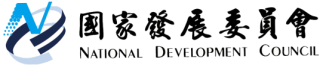 國家發展委員會 新聞稿國發會協調交通部提出地方創生體驗活動可行案例 發布日期：108年 8月7日發布單位：法協中心為解決在地創生經營者從事農業或部落等接待導覽活動時，可能涉入經營旅行業務之困擾，國發會協調交通部就「農村生態體驗」、「部落文化體驗」及「製茶研習課程」以案例說明其與一般觀光旅遊活動性質有別，尚無違反發展觀光條例，以化解地方政府執法及地方創生經營者疑慮。交通部所舉案例之重點摘要如下： 1.農村生態體驗：地方性社區協會以探訪當地秘境與深度體驗為活動主軸，結合當地原有蝴蝶生態，由植物保育專家導覽解說。社區內同時提供手作蝴蝶飾品體驗，並於社區內享用特色風味餐。另針對外地參與活動者，提供當地車站至社區之交通接駁。2.部落文化體驗：部落社區協會針對外地參與活動者設計部落文化體驗行程，提供當地車站至社區之定點交通接駁，並指派導覽員提供導覽解說，帶領參與者製作風味餐並夜宿所屬部落。3.製茶研習課程：為傳承茶藝文化，茶園策畫製茶研習課程，由製茶師傅擔任講師，導覽學員認識茶園生態、學習製茶流程，並由茶園提供研習期間之膳宿。附件：交通部108年7月30日交路(一)字第1088200323號函聯絡人：法協中心林志憲參事辦公室電話：（02）2316-5929